K1R14/1-230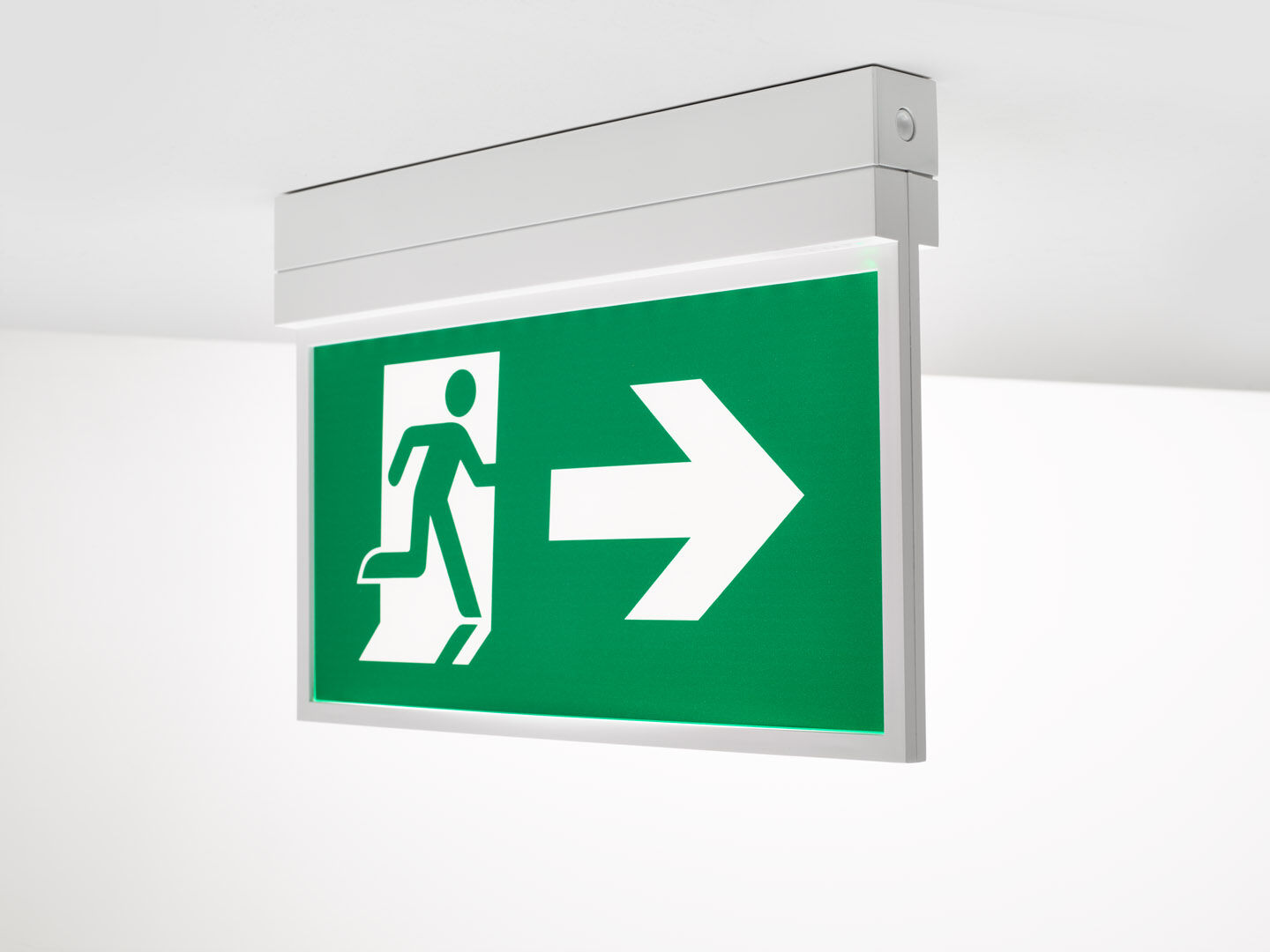 Emergency luminaire for single- or double-sided signage. Surface mounted.For central supply.Dimensions: 315 mm x 33 mm x 219 mm.Screwless opening, automatic electrical connection, screwless wire terminals (up to 2.5 mm²), suited for ceiling and wall mounting, optional accessories for recessed or suspended mounting.Lumen output in emergency mode: 90 lm.Power consumption in standby: 3.3 W.Voltage: 220-230V.The perception distance of the pictogram is 29 m.For use with central battery system on 230 V AC/DC.Maintained mode of operation.Electrical insulation class: class II.Photobiological safety IEC/TR 62778: RG0.Impact-resistant polycarbonate housing, RAL9003 - signal white.IP protection level: IP42.IK protection level: IK04.Ambient temperature: -20°C - 35°C.Glowwire: 850°C.5 years warranty on luminaire, light source, driver and battery (for autonomous luminaires).Certifications: CE, ENEC.The luminaire has been developed and produced according to standard EN60598-1 in a company that is ISO9001 and ISO14001 certified.